USED CAR PRICES DECREASED OVER THE QUARTER The Marketing Agency NAPI (National Industrial Information Agency) has analyzed the used car average price dynamics in the period from Q III 2021 to Q III 2022. Prices for premium cars and cars of other price segments (low-cost and medium) have been analyzed. During the year, the average prices for used premium cars aged over 10 years have increased the most (+41.6%), non-premium cars aged 7-10 years have appreciated the least (+12.2%). It should be noted that in Q III prices were adjusted on Q II 2022. Average prices in all the age and price segments under consideration decreased in Q III, except those for premium cars aged over 10 years. These cars appreciated by 1.9% on average over the quarter. Average prices for used cars aged under 3 years, rublesSource: NAPI (National Industrial Information Agency)Average prices for used cars aged under 3 years, rubles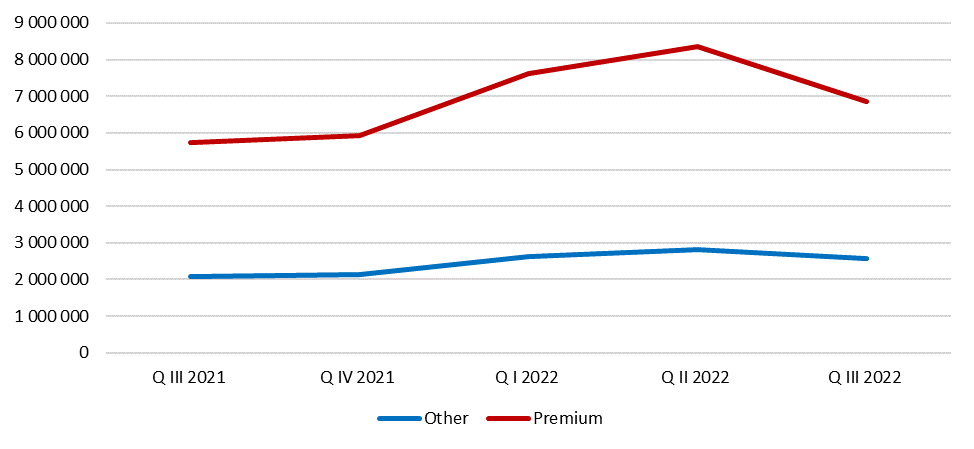 Source: NAPI (National Industrial Information Agency)Average prices for used cars aged 4-6 years, rublesSource: NAPI (National Industrial Information Agency)Average prices for used cars aged 4-6 years, rubles 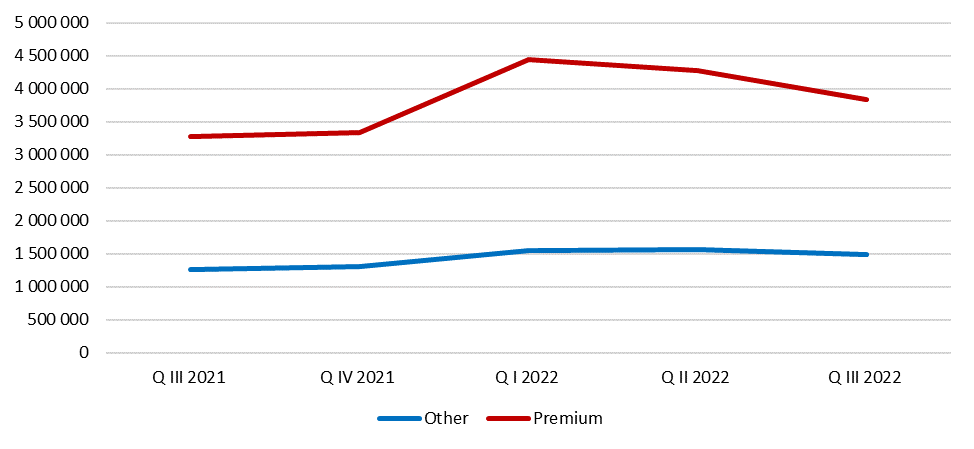 Source: NAPI (National Industrial Information Agency)Average prices for used cars aged 7-10 years, rublesSource: NAPI (National Industrial Information Agency)Average prices for used cars aged 7-10 years, rubles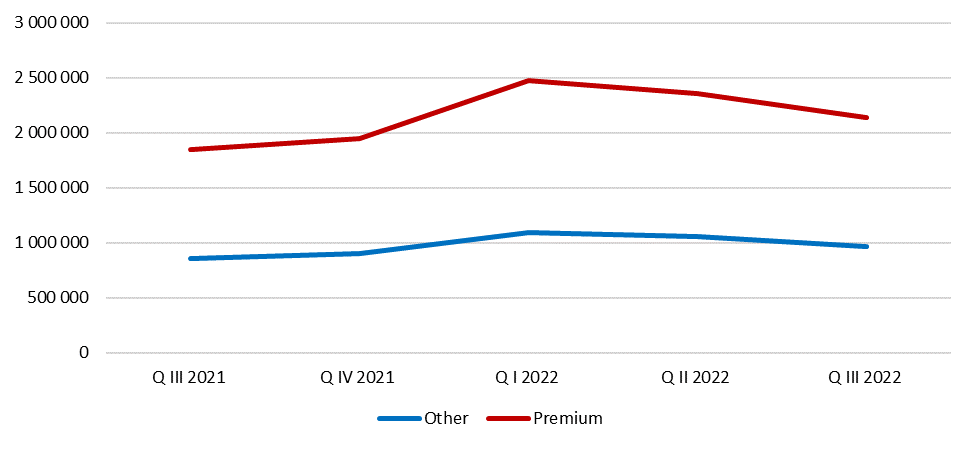 Source: NAPI (National Industrial Information Agency)Average prices for used cars aged over 10 years, rublesSource: NAPI (National Industrial Information Agency)Average prices for used cars aged over 10 years, rubles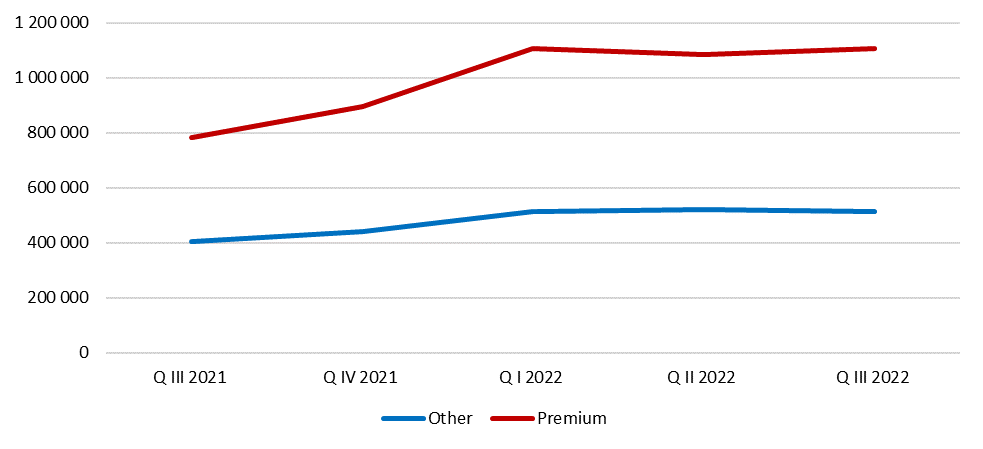 Source: NAPI (National Industrial Information Agency)Price segmentsQ III 2021Q IV 2021Q I 2022Q II 2022Q III2022Dynamics
Q III 2022/
Q III 2021Dynamics
Q III 2022/
Q II 2022Premium5 736 5965 932 8617 629 3728 355 8666 867 55819.7%-17.8%Other2 084 8422 139 5182 617 7272 814 3002 562 15322.9%-9.0%Price segmentsQ III 2021Q IV 2021Q I 2022Q II 2022Q III 2022Dynamics
Q III 2022/
Q III 2021Dynamics
Q III 2022/
Q II 2022Premium3 271 0173 335 6134 449 5284 277 3483 832 33817.2%-10.4%Other1 256 0291 304 0201 548 4911 572 8381 482 30818.0%-5.8%Price segmentsQ III 2021Q IV 2021Q I 2022Q II 2022Q III 2022Dynamics
Q III 2022/
Q III 2021Dynamics
Q III 2022/
Q II 2022Premium1 847 2531 950 7332 473 3022 355 2302 138 07515.7%-9.2%Other858 237905 3591 093 7991 059 145962 73412.2%-9.1%Price segmentsQ III 2021Q IV 2021Q I 2022Q II 2022Q III 2022Dynamics
Q III 2022/
Q III 2021Dynamics
Q III 2022/
Q II 2022Premium782 056896 8711 106 0471 086 7961 107 71141.6%1.9%Other404 228440 509512 729521 222513 83327.1%-1.4%